О закреплении служебного автомобиля RENAULT DUSTER состоящий на балансе администрации Старонижестеблиевского сельского поселения Красноармейского районаВ связи с производственной необходимостью и на основании распоряжения администрации Старонижестеблиевского сельского поселения Красноармейского района от 29 сентября 2021 года № 6-РЛ. «О вступлении в должность В.В. Новака»:1. Закрепить автомобиль RENAULT DUSTER, регистрационный номер   С 080 КМ 123 RUS за главой Старонижестеблиевского сельского поселения Новак Виталием Вдадимировичем. 2. Использовать автомобиль RENAULT DUSTER, регистрационный номер С 080 КМ 123 RUS в служебных целях для полного функционирования и выполнения работы всеми отделами администрации Старонижестеблиевскогосельского поселения Красноармейского района.3. Установить нормы списания горюче-смазочных материалов, согласно распоряжению администрации Старонижестеблиевского сельского поселения Красноармейского района от 6 июня 2018 года № 52-Р. «Об утверждении лимитов расхода горюче – смазочных материалов на автомобиль RENAULT DUSTER состоящий на балансе администрации Старонижестеблиевского сельского поселения Красноармейского района».4. Контроль за выполнением настоящего распоряжения возложить на заместителя главы Старонижестеблиевского сельского поселения Красноармейского района Е.Е. Черепанову.5. Распоряжение вступает в силу со дня его подписания.ГлаваСтаронижестеблиевскогосельского поселения Красноармейского района					                           В.В. Новак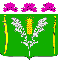 АДМИНИСТРАЦИЯСТАРОНИЖЕСТЕБЛИЕВСКОГО СЕЛЬСКОГО ПОСЕЛЕНИЯ КРАСНОАРМЕЙСКОГО РАЙОНАРАСПОРЯЖЕНИЕАДМИНИСТРАЦИЯСТАРОНИЖЕСТЕБЛИЕВСКОГО СЕЛЬСКОГО ПОСЕЛЕНИЯ КРАСНОАРМЕЙСКОГО РАЙОНАРАСПОРЯЖЕНИЕАДМИНИСТРАЦИЯСТАРОНИЖЕСТЕБЛИЕВСКОГО СЕЛЬСКОГО ПОСЕЛЕНИЯ КРАСНОАРМЕЙСКОГО РАЙОНАРАСПОРЯЖЕНИЕ«__17___»__01____2022 г.№ __4-р_____станица Старонижестеблиевскаястаница Старонижестеблиевскаястаница Старонижестеблиевская